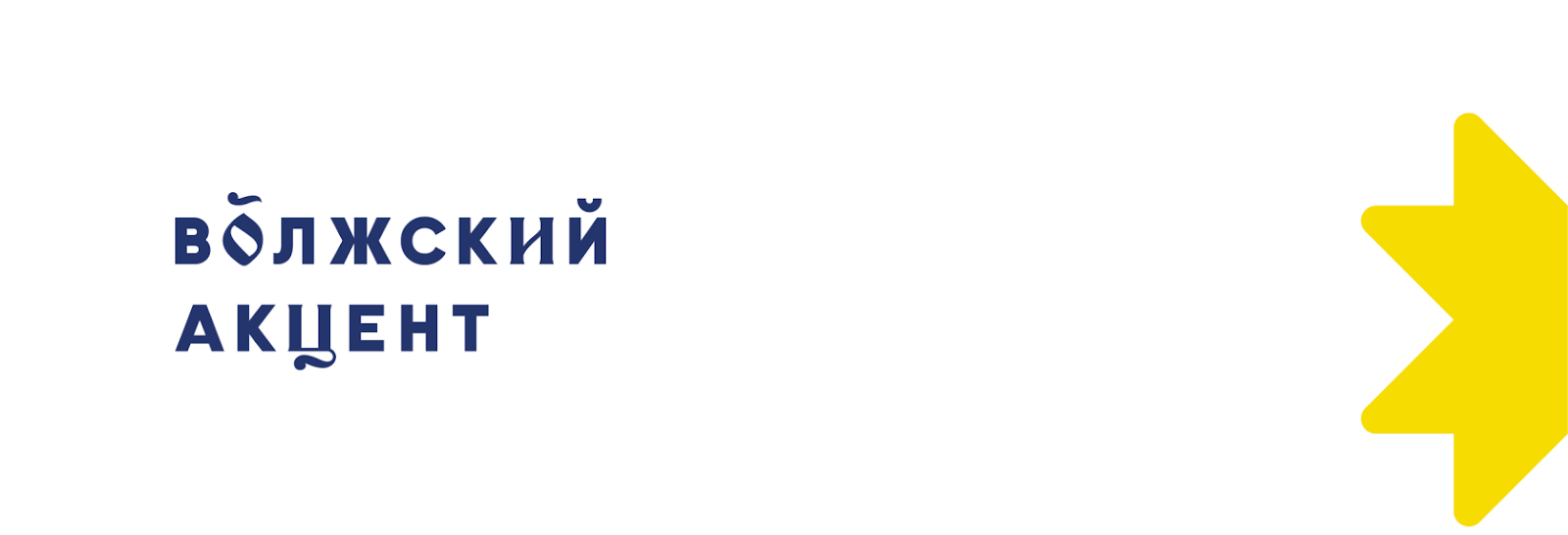 ПРЕСС-РЕЛИЗ 	1 июня начинается большое путешествие команды музыкально-этнографического проекта “Культурный диалог времен. Волжский акцент”, в ходе которого музыканты представят сюиту “Диалог времен”, а также расскажут об истории и особенностях народной музыки и фольклора народов Волжского региона от Костромы до Астрахани в рамках бесед со зрителями “Народная музыка: истоки и современность”	- Основная цель нашего Проекта - показать через музыку всё богатство Волжского фольклора, всю глубину наигрышей и уникальность звучания народных инструментов - рассказывает соавтор и куратор проекта “Волжский акцент” Дмитрий Буцыков, - Мы выступим не только на больших сценах в столицах регионов, но и в небольших сельских клубах, чтобы поделиться уникальным музыкальным богатством народов Волжского региона.	В концертах “Волжского акцента” примут участие и местные исполнители. Так, в Костромской области к музыкантам присоединится Нерехтский рожечный хор, а в Нижегородской области на сцену поднимется известный фольклорный ансамбль “Синий лен”, в Республике Чувашия концерт пройдет с участием эстрадно-фольклорного ансамбля "Таран Ен", в Республике Марий Эл -  с участием детского образцового ансамбля гусляров «Кюсле». 	Концерты проекта “Волжский акцент” состоятся:03 июня Костромская область05 июня г. Семенов Нижегородской области; 07 июня г. Чебоксары;09 июня г. Йошкар-Ола;07 июля г. Казань;09 июля г. Краснослободск Волгоградской области;12-13 июля Астраханская область;16 июля г. Самара. 07-09 сентября заключительный концерт в Самарской государственной филармонии с участием ведущего фольклориста России, президента Российского фольклорного союза Сергея Старостина (г. Москва) и композитора Проекта Владимира Кошелева (г. Красноярск). 	В состав команды “Волжского акцента” входит съемочная группа, которая будет вести онлайн-трансляции и вести съемки для документального фильма.	Следить за развитием проекта можно в официальном паблике https://vk.com/volga_accent_trip 	Сайт Проекта: https://accentfest.ru/ 	Проект реализуется в Год культурного наследия народов России при поддержке Президентского фонда культурных инициатив. 	Партнеры Проекта: министерство культуры Самарской области, министерство образования Самарской области, Департамент внутренней политики Самарской области, ГБУК "Самарская государственная филармония", общероссийская общественная организация "Российский фольклорный союз", Самарское отделение "Союза композиторов России".
	Генеральный медиапартнер: Комсомольская правда в Самаре.